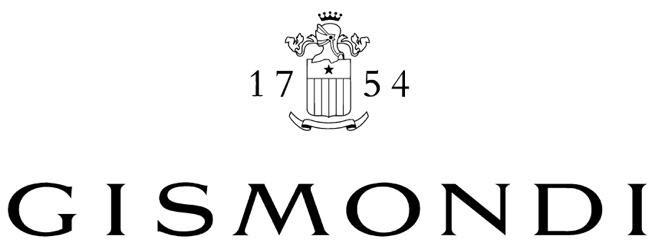 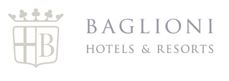 ACCORDO QUADRO TRA GISMONDI 1754 E BAGLIONI HOTELS & RESORTSL’intesa prevede per il brand genovese di divenire la “in house jeweller” in tutte le location d’Italia e del mondo della catena di hotel di lusso. Prima location in cui i due brand dell’alto di gamma si presenteranno uniti sarà il nuovo “Baglioni Resort Sardegna” a San Teodoro, che ospiterà al suo interno un negozio Gismondi 1754. Genova 26 Maggio 2021- Il Gruppo Gismondi 1754 (AIM ticker GIS), storico brand genovese che produce gioielli di alta gamma da sette generazioni, annuncia di aver siglato in data 24 maggio 2021 un accordo quadro con la Collezione Baglioni Hotels & Resorts, l'unico marchio italiano di ospitalità di lusso che gestisce nel mondo hotel e resort prestigiosi, situati in palazzi storici delle principali città d'arte italiane ed europee e in località turistiche esclusive.  Come già reso noto nella relazione sulla gestione al bilancio al 31 12 2020, la partnership prevede che Gismondi 1754 svolga, in varie forme, il ruolo di “in house jeweller” in tutte le location della Baglioni Hotels & Resorts, a partire dall’apertura di un negozio Gismondi 1754 presso il Baglioni Resort Sardegna di San Teodoro - situato vicino alla splendida spiaggia di Lu Impostu - che verrà inaugurato il 1° Giugno. A seguire, a partire da gennaio 2022, Gismondi 1754 aprirà un ulteriore negozio presso il Baglioni Hotel Regina, nella prestigiosa via Veneto a Roma, e progressivamente saranno inserite vetrine o negozi nelle altre location della Collezione Baglioni, tra cui: Baglioni Hotel Luna Venezia, Baglioni Resort Maldive, Baglioni Relais Santa Croce a Firenze, per un totale di 8 location nel mondo. Le collezioni del brand genovese saranno ospitate anche nelle vetrine delle future strutture Baglioni Hotels & Resorts che apriranno a Milano, New York e Parigi, secondo l’intenso piano di sviluppo del Gruppo.La partnership tra Gismondi 1754 e Baglioni Hotels & Resorts prevede, inoltre, progetti di co-branding: ogni struttura della rinomata catena ospiterà alcuni gioielli esclusivi, reperibili solamente in quella specifica location di Baglioni. Nella collaborazione tra i due brand, è prevista anche la presenza, nell’home page del sito istituzionale Baglioni Hotels & Resorts e Gismondi 1754, dei reciproci link ai siti partner con, all’interno di entrambe le piattaforme web, dei testi esplicativi riguardo all’accordo stipulato tra le parti. Massimo Gismondi, AD di Gismondi 1754, dichiara: “Da subito ho inteso che la Famiglia Polito condivideva valori comuni ai miei e come me sentiva forte la spinta a trasferire un tocco familiare e fortemente italiano ai propri clienti. Ho incontrato interlocutori con una visione molto vicina al mio modo di concepire con il bello e la cura dei clienti. Sono sicuro che questa partnership, oltre a consentirci di essere presenti in tante location prestigiose, consentirà alle nostre aziende unite di affermare il grande valore dell’essere italiani, attraverso la nostra maestria nell’artigianalità, nell’ospitalità e nel gusto. Ho sempre pensato che una vacanza, così come un gioiello, sia la realizzazione di un sogno, un sogno a lungo desiderato, per questo insieme alla Baglioni Hotels intendiamo impegnarci, costantemente, per proporre esperienze indimenticabili ed uno stile di vita unico, su misura e attento ai minimi dettagli, così come si fa nella realizzazione di un gioiello, passione, rigore e tanta emozione”.Guido Polito, AD di Baglioni Hotels & Resorts, dichiara: “Sono molto orgoglioso dell’accordo con Gismondi 1754, che da sempre rappresenta l’espressione più alta della gioielleria di lusso. Per questo, siamo particolarmente felici di poter ospitare nelle nostre strutture le loro creazioni esclusive e senza tempo. La partnership con la Famiglia Gismondi si basa su valori condivisi quali la creatività Made in Italy, un lusso discreto e personalizzato e la costante ricerca dell’eccellenza nei rispettivi settori. Entrambi vogliamo offrire ai nostri clienti dei momenti unici, all’insegna di un servizio curato in ogni dettaglio e costruito “su misura”. La partnership tra le due aziende è nata anni fa da un incontro a Montecarlo tra Roberto Polito, fondatore della Collezione Baglioni Hotels & Resorts, e Massimo Gismondi, mente creativa ed amministratore delegato del brand genovese. Uniti dalla stessa mission e vision aziendale ne nasce un legame, rafforzato poi in un successivo incontro, da Guido Polito figlio di Roberto e attuale AD di Baglioni Hotels & Resorts. Entrambe le famiglie poggiano il loro modo di fare impresa sui valori della famiglia e trovano fondamentale avere un sincero interesse e partecipazione alle storie dei clienti/amici, su questo convincimento poggia, la scoperta e conoscenza dei sogni e dei bisogni dei clienti.Per Massimo Gismondi e per Guido Polito, progettare una vacanza o un gioiello significa partire dai sogni dei clienti, creando qualcosa che li realizzi - con un forte tocco taylor made, dal forte connotato italiano - che sia in grado di esprimere, attraverso la cura nei minimi dettagli - dalla progettazione fino alla presentazione al cliente - una realizzazione unica ed indimenticabile. Riguardo Gismondi 1754:Fatto a mano in Italia da ItalianiNata a Genova nel 1754 con Giovan Battista Gismondi (fornitore di Papa Pio VI e della famiglia Doria), la Gismondi 1754 - sotto la guida di Massimo Gismondi - ha raggiunto in gioielleria l'eccellenza e la competenza ormai riconosciute a livello globale. Massimo Gismondi, noto per la visione del gioiello come arte, esprime nelle sue creazioni secoli di artigianalità e una ricca storia, coniugate con uno stile contemporaneo che tramanda così un gusto per il bello, eredità della sua famiglia da oltre sette generazioni. Dal 18 dicembre 2019, la Società è quotata sul mercato AIM Italia di Borsa Italiana.Gismondi1754 S.p.A.Via Galata 34r, GenovaContatto Investors: Marcello LacedraTel: 010-4074142 Mail: investor.relations@gismondi1754.comNominated Adviser (Nomad) EnVent Capital Markets Ltd Londra, in Berkeley Square, 42, W1J54W, E-mail: fmartino@enventcapitalmarkets.ukTel. +39 06 896841Ufficio StampaSpriano Communication & PartnersVia Santa Radegonda, 16 MilanoMatteo RussoMob: +39 347 9834 881mrusso@sprianocommunication.comCristina TronconiMob: +39 346 0477 901ctronconi@sprianocommunication.comRIGUARDO BAGLIONI HOTELS & RESORTS:  Ambasciatori dell’ospitalità Made in Italy, i Baglioni Hotels & Resorts sono da sempre una casa privata, elegante e intima. Grazie alla guida del CEO Guido Polito, la proprietà ha sviluppato una concezione di lusso contemporaneo che nella gestione quotidiana si è tradotta in un servizio “su misura”. La Collezione conta oggi 6 esclusivi Hotel, situati nel cuore delle principali località europee d’arte (Venezia, Roma, Firenze), e 3 Resort a Punta Ala, alle Maldive, e il nuovissimo Baglioni Resort Sardegna, a nord di San Teodoro, sulla suggestiva spiaggia di Lu Impostu, in apertura il 1° giugno 2021.UFFICIO STAMPA BH&R Titty Pedone, Group Public Relations Email: t.pedone@baglionihotels.com Cell. +39 335 6723510 UFFICIO STAMPA GM/PR Claudia Avanzi, PR Consultant Email: cavanzi@gmprconsulting.it Cell. +39 339 4443308GENOVA – MILANO – PORTOFINO – ST. MORITZ – PRAGA – ST. BARTH – USA – SAN PIETROBURGOwww.gismondi1754.com